Modulo richiesta 15% inizio lavori05-02-2024Modulo richiesta 15% inizio lavori05-02-2024Modulo richiesta 15% inizio lavori05-02-2024Modulo richiesta 15% inizio lavori05-02-2024Modulo richiesta 15% inizio lavori05-02-2024Modulo richiesta 15% inizio lavori05-02-2024Modulo richiesta 15% inizio lavori05-02-2024Modulo richiesta 15% inizio lavori05-02-2024Modulo richiesta 15% inizio lavori05-02-2024Modulo richiesta 15% inizio lavori05-02-2024Modulo richiesta 15% inizio lavori05-02-2024Modulo richiesta 15% inizio lavori05-02-2024Modulo richiesta 15% inizio lavori05-02-2024Modulo richiesta 15% inizio lavori05-02-2024Modulo richiesta 15% inizio lavori05-02-2024Modulo richiesta 15% inizio lavori05-02-2024Modulo richiesta 15% inizio lavori05-02-2024Modulo richiesta 15% inizio lavori05-02-2024Modulo richiesta 15% inizio lavori05-02-2024Modulo richiesta 15% inizio lavori05-02-2024Modulo richiesta 15% inizio lavori05-02-2024Modulo richiesta 15% inizio lavori05-02-2024Modulo richiesta 15% inizio lavori05-02-2024Modulo richiesta 15% inizio lavori05-02-2024Modulo richiesta 15% inizio lavori05-02-2024Modulo richiesta 15% inizio lavori05-02-2024Modulo richiesta 15% inizio lavori05-02-2024Modulo richiesta 15% inizio lavori05-02-2024Modulo richiesta 15% inizio lavori05-02-2024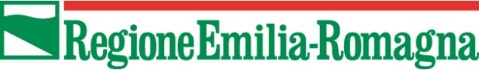 Alla Regione Emilia-RomagnaAlla Regione Emilia-RomagnaAlla Regione Emilia-RomagnaAlla Regione Emilia-RomagnaAlla Regione Emilia-RomagnaAlla Regione Emilia-RomagnaAlla Regione Emilia-RomagnaAlla Regione Emilia-RomagnaAlla Regione Emilia-RomagnaAlla Regione Emilia-RomagnaAlla Regione Emilia-RomagnaAlla Regione Emilia-RomagnaProt. N.Prot. N.Prot. N.Area Politiche per l’abitareArea Politiche per l’abitareArea Politiche per l’abitareArea Politiche per l’abitareArea Politiche per l’abitareArea Politiche per l’abitareArea Politiche per l’abitareArea Politiche per l’abitareArea Politiche per l’abitareArea Politiche per l’abitareArea Politiche per l’abitareArea Politiche per l’abitareDel Del Del PEC:PEC:PEC:PEC:PEC:PEC:PEC:PEC:PEC:PEC:PEC:PEC:PoliticheAbitative@postacert.regione.emilia-romagna.itPoliticheAbitative@postacert.regione.emilia-romagna.itPoliticheAbitative@postacert.regione.emilia-romagna.itPoliticheAbitative@postacert.regione.emilia-romagna.itPoliticheAbitative@postacert.regione.emilia-romagna.itPoliticheAbitative@postacert.regione.emilia-romagna.itPoliticheAbitative@postacert.regione.emilia-romagna.itPoliticheAbitative@postacert.regione.emilia-romagna.itPoliticheAbitative@postacert.regione.emilia-romagna.itPoliticheAbitative@postacert.regione.emilia-romagna.itPoliticheAbitative@postacert.regione.emilia-romagna.itPoliticheAbitative@postacert.regione.emilia-romagna.itPROGRAMMA "SICURO, VERDE E SOCIALE. RIQUALIFICAZIONE DELL'EDILIZIA RESIDENZIALE PUBBLICA"(D.L. 06/05/2021, N. 59, COME CONVERTITO DALLA L. 01/07/2021 N. 101 E D.P.C.M. 15/09/2021)PROGRAMMA "SICURO, VERDE E SOCIALE. RIQUALIFICAZIONE DELL'EDILIZIA RESIDENZIALE PUBBLICA"(D.L. 06/05/2021, N. 59, COME CONVERTITO DALLA L. 01/07/2021 N. 101 E D.P.C.M. 15/09/2021)PROGRAMMA "SICURO, VERDE E SOCIALE. RIQUALIFICAZIONE DELL'EDILIZIA RESIDENZIALE PUBBLICA"(D.L. 06/05/2021, N. 59, COME CONVERTITO DALLA L. 01/07/2021 N. 101 E D.P.C.M. 15/09/2021)PROGRAMMA "SICURO, VERDE E SOCIALE. RIQUALIFICAZIONE DELL'EDILIZIA RESIDENZIALE PUBBLICA"(D.L. 06/05/2021, N. 59, COME CONVERTITO DALLA L. 01/07/2021 N. 101 E D.P.C.M. 15/09/2021)PROGRAMMA "SICURO, VERDE E SOCIALE. RIQUALIFICAZIONE DELL'EDILIZIA RESIDENZIALE PUBBLICA"(D.L. 06/05/2021, N. 59, COME CONVERTITO DALLA L. 01/07/2021 N. 101 E D.P.C.M. 15/09/2021)PROGRAMMA "SICURO, VERDE E SOCIALE. RIQUALIFICAZIONE DELL'EDILIZIA RESIDENZIALE PUBBLICA"(D.L. 06/05/2021, N. 59, COME CONVERTITO DALLA L. 01/07/2021 N. 101 E D.P.C.M. 15/09/2021)PROGRAMMA "SICURO, VERDE E SOCIALE. RIQUALIFICAZIONE DELL'EDILIZIA RESIDENZIALE PUBBLICA"(D.L. 06/05/2021, N. 59, COME CONVERTITO DALLA L. 01/07/2021 N. 101 E D.P.C.M. 15/09/2021)PROGRAMMA "SICURO, VERDE E SOCIALE. RIQUALIFICAZIONE DELL'EDILIZIA RESIDENZIALE PUBBLICA"(D.L. 06/05/2021, N. 59, COME CONVERTITO DALLA L. 01/07/2021 N. 101 E D.P.C.M. 15/09/2021)PROGRAMMA "SICURO, VERDE E SOCIALE. RIQUALIFICAZIONE DELL'EDILIZIA RESIDENZIALE PUBBLICA"(D.L. 06/05/2021, N. 59, COME CONVERTITO DALLA L. 01/07/2021 N. 101 E D.P.C.M. 15/09/2021)PROGRAMMA "SICURO, VERDE E SOCIALE. RIQUALIFICAZIONE DELL'EDILIZIA RESIDENZIALE PUBBLICA"(D.L. 06/05/2021, N. 59, COME CONVERTITO DALLA L. 01/07/2021 N. 101 E D.P.C.M. 15/09/2021)PROGRAMMA "SICURO, VERDE E SOCIALE. RIQUALIFICAZIONE DELL'EDILIZIA RESIDENZIALE PUBBLICA"(D.L. 06/05/2021, N. 59, COME CONVERTITO DALLA L. 01/07/2021 N. 101 E D.P.C.M. 15/09/2021)PROGRAMMA "SICURO, VERDE E SOCIALE. RIQUALIFICAZIONE DELL'EDILIZIA RESIDENZIALE PUBBLICA"(D.L. 06/05/2021, N. 59, COME CONVERTITO DALLA L. 01/07/2021 N. 101 E D.P.C.M. 15/09/2021)PROGRAMMA "SICURO, VERDE E SOCIALE. RIQUALIFICAZIONE DELL'EDILIZIA RESIDENZIALE PUBBLICA"(D.L. 06/05/2021, N. 59, COME CONVERTITO DALLA L. 01/07/2021 N. 101 E D.P.C.M. 15/09/2021)PROGRAMMA "SICURO, VERDE E SOCIALE. RIQUALIFICAZIONE DELL'EDILIZIA RESIDENZIALE PUBBLICA"(D.L. 06/05/2021, N. 59, COME CONVERTITO DALLA L. 01/07/2021 N. 101 E D.P.C.M. 15/09/2021)PROGRAMMA "SICURO, VERDE E SOCIALE. RIQUALIFICAZIONE DELL'EDILIZIA RESIDENZIALE PUBBLICA"(D.L. 06/05/2021, N. 59, COME CONVERTITO DALLA L. 01/07/2021 N. 101 E D.P.C.M. 15/09/2021)PROGRAMMA "SICURO, VERDE E SOCIALE. RIQUALIFICAZIONE DELL'EDILIZIA RESIDENZIALE PUBBLICA"(D.L. 06/05/2021, N. 59, COME CONVERTITO DALLA L. 01/07/2021 N. 101 E D.P.C.M. 15/09/2021)PROGRAMMA "SICURO, VERDE E SOCIALE. RIQUALIFICAZIONE DELL'EDILIZIA RESIDENZIALE PUBBLICA"(D.L. 06/05/2021, N. 59, COME CONVERTITO DALLA L. 01/07/2021 N. 101 E D.P.C.M. 15/09/2021)PROGRAMMA "SICURO, VERDE E SOCIALE. RIQUALIFICAZIONE DELL'EDILIZIA RESIDENZIALE PUBBLICA"(D.L. 06/05/2021, N. 59, COME CONVERTITO DALLA L. 01/07/2021 N. 101 E D.P.C.M. 15/09/2021)PROGRAMMA "SICURO, VERDE E SOCIALE. RIQUALIFICAZIONE DELL'EDILIZIA RESIDENZIALE PUBBLICA"(D.L. 06/05/2021, N. 59, COME CONVERTITO DALLA L. 01/07/2021 N. 101 E D.P.C.M. 15/09/2021)PROGRAMMA "SICURO, VERDE E SOCIALE. RIQUALIFICAZIONE DELL'EDILIZIA RESIDENZIALE PUBBLICA"(D.L. 06/05/2021, N. 59, COME CONVERTITO DALLA L. 01/07/2021 N. 101 E D.P.C.M. 15/09/2021)PROGRAMMA "SICURO, VERDE E SOCIALE. RIQUALIFICAZIONE DELL'EDILIZIA RESIDENZIALE PUBBLICA"(D.L. 06/05/2021, N. 59, COME CONVERTITO DALLA L. 01/07/2021 N. 101 E D.P.C.M. 15/09/2021)PROGRAMMA "SICURO, VERDE E SOCIALE. RIQUALIFICAZIONE DELL'EDILIZIA RESIDENZIALE PUBBLICA"(D.L. 06/05/2021, N. 59, COME CONVERTITO DALLA L. 01/07/2021 N. 101 E D.P.C.M. 15/09/2021)PROGRAMMA "SICURO, VERDE E SOCIALE. RIQUALIFICAZIONE DELL'EDILIZIA RESIDENZIALE PUBBLICA"(D.L. 06/05/2021, N. 59, COME CONVERTITO DALLA L. 01/07/2021 N. 101 E D.P.C.M. 15/09/2021)PROGRAMMA "SICURO, VERDE E SOCIALE. RIQUALIFICAZIONE DELL'EDILIZIA RESIDENZIALE PUBBLICA"(D.L. 06/05/2021, N. 59, COME CONVERTITO DALLA L. 01/07/2021 N. 101 E D.P.C.M. 15/09/2021)PROGRAMMA "SICURO, VERDE E SOCIALE. RIQUALIFICAZIONE DELL'EDILIZIA RESIDENZIALE PUBBLICA"(D.L. 06/05/2021, N. 59, COME CONVERTITO DALLA L. 01/07/2021 N. 101 E D.P.C.M. 15/09/2021)PROGRAMMA "SICURO, VERDE E SOCIALE. RIQUALIFICAZIONE DELL'EDILIZIA RESIDENZIALE PUBBLICA"(D.L. 06/05/2021, N. 59, COME CONVERTITO DALLA L. 01/07/2021 N. 101 E D.P.C.M. 15/09/2021)PROGRAMMA "SICURO, VERDE E SOCIALE. RIQUALIFICAZIONE DELL'EDILIZIA RESIDENZIALE PUBBLICA"(D.L. 06/05/2021, N. 59, COME CONVERTITO DALLA L. 01/07/2021 N. 101 E D.P.C.M. 15/09/2021)PROGRAMMA "SICURO, VERDE E SOCIALE. RIQUALIFICAZIONE DELL'EDILIZIA RESIDENZIALE PUBBLICA"(D.L. 06/05/2021, N. 59, COME CONVERTITO DALLA L. 01/07/2021 N. 101 E D.P.C.M. 15/09/2021)PROGRAMMA "SICURO, VERDE E SOCIALE. RIQUALIFICAZIONE DELL'EDILIZIA RESIDENZIALE PUBBLICA"(D.L. 06/05/2021, N. 59, COME CONVERTITO DALLA L. 01/07/2021 N. 101 E D.P.C.M. 15/09/2021)DICHIARAZIONE SOSTITUTIVA DI ATTO DI NOTORIETA’(Dichiarazione sostitutiva DPR 28/12/2000, n. 445 s.m.i.)DICHIARAZIONE SOSTITUTIVA DI ATTO DI NOTORIETA’(Dichiarazione sostitutiva DPR 28/12/2000, n. 445 s.m.i.)DICHIARAZIONE SOSTITUTIVA DI ATTO DI NOTORIETA’(Dichiarazione sostitutiva DPR 28/12/2000, n. 445 s.m.i.)DICHIARAZIONE SOSTITUTIVA DI ATTO DI NOTORIETA’(Dichiarazione sostitutiva DPR 28/12/2000, n. 445 s.m.i.)DICHIARAZIONE SOSTITUTIVA DI ATTO DI NOTORIETA’(Dichiarazione sostitutiva DPR 28/12/2000, n. 445 s.m.i.)DICHIARAZIONE SOSTITUTIVA DI ATTO DI NOTORIETA’(Dichiarazione sostitutiva DPR 28/12/2000, n. 445 s.m.i.)DICHIARAZIONE SOSTITUTIVA DI ATTO DI NOTORIETA’(Dichiarazione sostitutiva DPR 28/12/2000, n. 445 s.m.i.)DICHIARAZIONE SOSTITUTIVA DI ATTO DI NOTORIETA’(Dichiarazione sostitutiva DPR 28/12/2000, n. 445 s.m.i.)DICHIARAZIONE SOSTITUTIVA DI ATTO DI NOTORIETA’(Dichiarazione sostitutiva DPR 28/12/2000, n. 445 s.m.i.)DICHIARAZIONE SOSTITUTIVA DI ATTO DI NOTORIETA’(Dichiarazione sostitutiva DPR 28/12/2000, n. 445 s.m.i.)DICHIARAZIONE SOSTITUTIVA DI ATTO DI NOTORIETA’(Dichiarazione sostitutiva DPR 28/12/2000, n. 445 s.m.i.)DICHIARAZIONE SOSTITUTIVA DI ATTO DI NOTORIETA’(Dichiarazione sostitutiva DPR 28/12/2000, n. 445 s.m.i.)DICHIARAZIONE SOSTITUTIVA DI ATTO DI NOTORIETA’(Dichiarazione sostitutiva DPR 28/12/2000, n. 445 s.m.i.)DICHIARAZIONE SOSTITUTIVA DI ATTO DI NOTORIETA’(Dichiarazione sostitutiva DPR 28/12/2000, n. 445 s.m.i.)DICHIARAZIONE SOSTITUTIVA DI ATTO DI NOTORIETA’(Dichiarazione sostitutiva DPR 28/12/2000, n. 445 s.m.i.)DICHIARAZIONE SOSTITUTIVA DI ATTO DI NOTORIETA’(Dichiarazione sostitutiva DPR 28/12/2000, n. 445 s.m.i.)DICHIARAZIONE SOSTITUTIVA DI ATTO DI NOTORIETA’(Dichiarazione sostitutiva DPR 28/12/2000, n. 445 s.m.i.)DICHIARAZIONE SOSTITUTIVA DI ATTO DI NOTORIETA’(Dichiarazione sostitutiva DPR 28/12/2000, n. 445 s.m.i.)DICHIARAZIONE SOSTITUTIVA DI ATTO DI NOTORIETA’(Dichiarazione sostitutiva DPR 28/12/2000, n. 445 s.m.i.)DICHIARAZIONE SOSTITUTIVA DI ATTO DI NOTORIETA’(Dichiarazione sostitutiva DPR 28/12/2000, n. 445 s.m.i.)DICHIARAZIONE SOSTITUTIVA DI ATTO DI NOTORIETA’(Dichiarazione sostitutiva DPR 28/12/2000, n. 445 s.m.i.)DICHIARAZIONE SOSTITUTIVA DI ATTO DI NOTORIETA’(Dichiarazione sostitutiva DPR 28/12/2000, n. 445 s.m.i.)DICHIARAZIONE SOSTITUTIVA DI ATTO DI NOTORIETA’(Dichiarazione sostitutiva DPR 28/12/2000, n. 445 s.m.i.)DICHIARAZIONE SOSTITUTIVA DI ATTO DI NOTORIETA’(Dichiarazione sostitutiva DPR 28/12/2000, n. 445 s.m.i.)DICHIARAZIONE SOSTITUTIVA DI ATTO DI NOTORIETA’(Dichiarazione sostitutiva DPR 28/12/2000, n. 445 s.m.i.)DICHIARAZIONE SOSTITUTIVA DI ATTO DI NOTORIETA’(Dichiarazione sostitutiva DPR 28/12/2000, n. 445 s.m.i.)DICHIARAZIONE SOSTITUTIVA DI ATTO DI NOTORIETA’(Dichiarazione sostitutiva DPR 28/12/2000, n. 445 s.m.i.)DICHIARAZIONE SOSTITUTIVA DI ATTO DI NOTORIETA’(Dichiarazione sostitutiva DPR 28/12/2000, n. 445 s.m.i.)DICHIARAZIONE SOSTITUTIVA DI ATTO DI NOTORIETA’(Dichiarazione sostitutiva DPR 28/12/2000, n. 445 s.m.i.)Il sottoscrittoIl sottoscrittoIl sottoscrittoIl sottoscrittoCOGNOMECOGNOMECOGNOMECOGNOMECOGNOMECOGNOMECOGNOMECOGNOMECOGNOMECOGNOMECOGNOMECOGNOMECOGNOMECOGNOMECOGNOMECOGNOMENOMENOMENOMENOMENOMENOMENOMENOMEIn qualità diIn qualità diIn qualità diIn qualità diIn qualità didel Comune di / Acer di / altrodel Comune di / Acer di / altrodel Comune di / Acer di / altrodel Comune di / Acer di / altrodel Comune di / Acer di / altrodel Comune di / Acer di / altrodel Comune di / Acer di / altrodel Comune di / Acer di / altrodel Comune di / Acer di / altrodel Comune di / Acer di / altroin relazione all’intervento in relazione all’intervento in relazione all’intervento in relazione all’intervento in relazione all’intervento in relazione all’intervento in relazione all’intervento IDIDIDindirizzoindirizzoindirizzoindirizzoindirizzoCHIEDECHIEDECHIEDECHIEDECHIEDECHIEDECHIEDECHIEDECHIEDECHIEDECHIEDECHIEDECHIEDECHIEDECHIEDECHIEDECHIEDECHIEDECHIEDECHIEDECHIEDECHIEDECHIEDECHIEDECHIEDECHIEDECHIEDECHIEDECHIEDEl’erogazione del 15% del contributo concesso, così come specificato nella seguente tabellal’erogazione del 15% del contributo concesso, così come specificato nella seguente tabellal’erogazione del 15% del contributo concesso, così come specificato nella seguente tabellal’erogazione del 15% del contributo concesso, così come specificato nella seguente tabellal’erogazione del 15% del contributo concesso, così come specificato nella seguente tabellal’erogazione del 15% del contributo concesso, così come specificato nella seguente tabellal’erogazione del 15% del contributo concesso, così come specificato nella seguente tabellal’erogazione del 15% del contributo concesso, così come specificato nella seguente tabellal’erogazione del 15% del contributo concesso, così come specificato nella seguente tabellal’erogazione del 15% del contributo concesso, così come specificato nella seguente tabellal’erogazione del 15% del contributo concesso, così come specificato nella seguente tabellal’erogazione del 15% del contributo concesso, così come specificato nella seguente tabellal’erogazione del 15% del contributo concesso, così come specificato nella seguente tabellal’erogazione del 15% del contributo concesso, così come specificato nella seguente tabellal’erogazione del 15% del contributo concesso, così come specificato nella seguente tabellal’erogazione del 15% del contributo concesso, così come specificato nella seguente tabellal’erogazione del 15% del contributo concesso, così come specificato nella seguente tabellal’erogazione del 15% del contributo concesso, così come specificato nella seguente tabellal’erogazione del 15% del contributo concesso, così come specificato nella seguente tabellal’erogazione del 15% del contributo concesso, così come specificato nella seguente tabellal’erogazione del 15% del contributo concesso, così come specificato nella seguente tabellal’erogazione del 15% del contributo concesso, così come specificato nella seguente tabellal’erogazione del 15% del contributo concesso, così come specificato nella seguente tabellal’erogazione del 15% del contributo concesso, così come specificato nella seguente tabellal’erogazione del 15% del contributo concesso, così come specificato nella seguente tabellal’erogazione del 15% del contributo concesso, così come specificato nella seguente tabellal’erogazione del 15% del contributo concesso, così come specificato nella seguente tabellal’erogazione del 15% del contributo concesso, così come specificato nella seguente tabellal’erogazione del 15% del contributo concesso, così come specificato nella seguente tabellaPROVINCIA DIPROVINCIA DIPROVINCIA DIPROVINCIA DIPROVINCIA DIPROVINCIA DIPROVINCIA DIPROVINCIA DIPROVINCIA DIPROVINCIA DIPROVINCIA DIPROVINCIA DIPROVINCIA DIPROVINCIA DIPROVINCIA DIPROVINCIA DIPROVICIA (ESTESO)PROVICIA (ESTESO)PROVICIA (ESTESO)PROVICIA (ESTESO)PROVICIA (ESTESO)PROVICIA (ESTESO)PROVICIA (ESTESO)PROVICIA (ESTESO)COMUNE DICOMUNE DICOMUNE DICOMUNE DICOMUNE DICOMUNE DICOMUNE DICOMUNE DICOMUNECOMUNECOMUNECOMUNECOMUNECOMUNECOMUNECOMUNECOMUNECOMUNECOMUNECOMUNECOMUNECOMUNECOMUNECOMUNECOMUNECOMUNECUPCUPCUPCUPCUPCUPCUPCUPCODICE UNICO DI PROGETTOCODICE UNICO DI PROGETTOCODICE UNICO DI PROGETTOCODICE UNICO DI PROGETTOCODICE UNICO DI PROGETTOCODICE UNICO DI PROGETTOCODICE UNICO DI PROGETTOCODICE UNICO DI PROGETTOCODICE UNICO DI PROGETTOCODICE UNICO DI PROGETTOCODICE UNICO DI PROGETTOCODICE UNICO DI PROGETTOCODICE UNICO DI PROGETTOCODICE UNICO DI PROGETTOCODICE UNICO DI PROGETTOCODICE UNICO DI PROGETTOCODICE UNICO DI PROGETTOCODICE UNICO DI PROGETTOContributo concesso con D.D. n. 11607/2022 (allegato 3)Contributo concesso con D.D. n. 11607/2022 (allegato 3)Contributo concesso con D.D. n. 11607/2022 (allegato 3)Contributo concesso con D.D. n. 11607/2022 (allegato 3)Contributo concesso con D.D. n. 11607/2022 (allegato 3)Contributo concesso con D.D. n. 11607/2022 (allegato 3)Contributo concesso con D.D. n. 11607/2022 (allegato 3)Contributo concesso con D.D. n. 11607/2022 (allegato 3)Contributo concesso con D.D. n. 11607/2022 (allegato 3)Contributo concesso con D.D. n. 11607/2022 (allegato 3)Contributo concesso con D.D. n. 11607/2022 (allegato 3)Contributo concesso con D.D. n. 11607/2022 (allegato 3)Contributo concesso con D.D. n. 11607/2022 (allegato 3)Contributo concesso con D.D. n. 11607/2022 (allegato 3)Contributo concesso con D.D. n. 11607/2022 (allegato 3)Contributo concesso con D.D. n. 11607/2022 (allegato 3)Contributo concesso con D.D. n. 11607/2022 (allegato 3)Contributo concesso con D.D. n. 11607/2022 (allegato 3)Contributo concesso con D.D. n. 11607/2022 (allegato 3)Contributo concesso con D.D. n. 11607/2022 (allegato 3)Contributo concesso con D.D. n. 11607/2022 (allegato 3)Contributo concesso con D.D. n. 11607/2022 (allegato 3)a€€Contributo erogato (anticipazione 15% Contributo concesso)Contributo erogato (anticipazione 15% Contributo concesso)Contributo erogato (anticipazione 15% Contributo concesso)Contributo erogato (anticipazione 15% Contributo concesso)Contributo erogato (anticipazione 15% Contributo concesso)Contributo erogato (anticipazione 15% Contributo concesso)Contributo erogato (anticipazione 15% Contributo concesso)Contributo erogato (anticipazione 15% Contributo concesso)Contributo erogato (anticipazione 15% Contributo concesso)Contributo erogato (anticipazione 15% Contributo concesso)Contributo erogato (anticipazione 15% Contributo concesso)Contributo erogato (anticipazione 15% Contributo concesso)Contributo erogato (anticipazione 15% Contributo concesso)Contributo erogato (anticipazione 15% Contributo concesso)Contributo erogato (anticipazione 15% Contributo concesso)Contributo erogato (anticipazione 15% Contributo concesso)Contributo erogato (anticipazione 15% Contributo concesso)Contributo erogato (anticipazione 15% Contributo concesso)Contributo erogato (anticipazione 15% Contributo concesso)Contributo erogato (anticipazione 15% Contributo concesso)Contributo erogato (anticipazione 15% Contributo concesso)Contributo erogato (anticipazione 15% Contributo concesso)b€€Contributo richiesto (15% Contributo concesso)Contributo richiesto (15% Contributo concesso)Contributo richiesto (15% Contributo concesso)Contributo richiesto (15% Contributo concesso)Contributo richiesto (15% Contributo concesso)Contributo richiesto (15% Contributo concesso)Contributo richiesto (15% Contributo concesso)Contributo richiesto (15% Contributo concesso)Contributo richiesto (15% Contributo concesso)Contributo richiesto (15% Contributo concesso)Contributo richiesto (15% Contributo concesso)Contributo richiesto (15% Contributo concesso)Contributo richiesto (15% Contributo concesso)Contributo richiesto (15% Contributo concesso)Contributo richiesto (15% Contributo concesso)Contributo richiesto (15% Contributo concesso)Contributo richiesto (15% Contributo concesso)Contributo richiesto (15% Contributo concesso)Contributo richiesto (15% Contributo concesso)Contributo richiesto (15% Contributo concesso)Contributo richiesto (15% Contributo concesso)Contributo richiesto (15% Contributo concesso)c(max 15% di a)(max 15% di a)€€Contributo residuo da liquidareContributo residuo da liquidareContributo residuo da liquidareContributo residuo da liquidareContributo residuo da liquidareContributo residuo da liquidareContributo residuo da liquidareContributo residuo da liquidareContributo residuo da liquidareContributo residuo da liquidareContributo residuo da liquidareContributo residuo da liquidareContributo residuo da liquidareContributo residuo da liquidareContributo residuo da liquidareContributo residuo da liquidareContributo residuo da liquidareContributo residuo da liquidareContributo residuo da liquidareContributo residuo da liquidareContributo residuo da liquidareContributo residuo da liquidaredd=(a-b-c)d=(a-b-c)€€A tal fine dichiara sotto la propria responsabilità, ai sensi degli artt. 46 e 47 del DPR 28/12/2000, n. 445 e s.m.i., consapevole delle sanzioni penali previste dall’art. 76 nel caso di dichiarazioni mendaci, che:A tal fine dichiara sotto la propria responsabilità, ai sensi degli artt. 46 e 47 del DPR 28/12/2000, n. 445 e s.m.i., consapevole delle sanzioni penali previste dall’art. 76 nel caso di dichiarazioni mendaci, che:A tal fine dichiara sotto la propria responsabilità, ai sensi degli artt. 46 e 47 del DPR 28/12/2000, n. 445 e s.m.i., consapevole delle sanzioni penali previste dall’art. 76 nel caso di dichiarazioni mendaci, che:A tal fine dichiara sotto la propria responsabilità, ai sensi degli artt. 46 e 47 del DPR 28/12/2000, n. 445 e s.m.i., consapevole delle sanzioni penali previste dall’art. 76 nel caso di dichiarazioni mendaci, che:A tal fine dichiara sotto la propria responsabilità, ai sensi degli artt. 46 e 47 del DPR 28/12/2000, n. 445 e s.m.i., consapevole delle sanzioni penali previste dall’art. 76 nel caso di dichiarazioni mendaci, che:A tal fine dichiara sotto la propria responsabilità, ai sensi degli artt. 46 e 47 del DPR 28/12/2000, n. 445 e s.m.i., consapevole delle sanzioni penali previste dall’art. 76 nel caso di dichiarazioni mendaci, che:A tal fine dichiara sotto la propria responsabilità, ai sensi degli artt. 46 e 47 del DPR 28/12/2000, n. 445 e s.m.i., consapevole delle sanzioni penali previste dall’art. 76 nel caso di dichiarazioni mendaci, che:A tal fine dichiara sotto la propria responsabilità, ai sensi degli artt. 46 e 47 del DPR 28/12/2000, n. 445 e s.m.i., consapevole delle sanzioni penali previste dall’art. 76 nel caso di dichiarazioni mendaci, che:A tal fine dichiara sotto la propria responsabilità, ai sensi degli artt. 46 e 47 del DPR 28/12/2000, n. 445 e s.m.i., consapevole delle sanzioni penali previste dall’art. 76 nel caso di dichiarazioni mendaci, che:A tal fine dichiara sotto la propria responsabilità, ai sensi degli artt. 46 e 47 del DPR 28/12/2000, n. 445 e s.m.i., consapevole delle sanzioni penali previste dall’art. 76 nel caso di dichiarazioni mendaci, che:A tal fine dichiara sotto la propria responsabilità, ai sensi degli artt. 46 e 47 del DPR 28/12/2000, n. 445 e s.m.i., consapevole delle sanzioni penali previste dall’art. 76 nel caso di dichiarazioni mendaci, che:A tal fine dichiara sotto la propria responsabilità, ai sensi degli artt. 46 e 47 del DPR 28/12/2000, n. 445 e s.m.i., consapevole delle sanzioni penali previste dall’art. 76 nel caso di dichiarazioni mendaci, che:A tal fine dichiara sotto la propria responsabilità, ai sensi degli artt. 46 e 47 del DPR 28/12/2000, n. 445 e s.m.i., consapevole delle sanzioni penali previste dall’art. 76 nel caso di dichiarazioni mendaci, che:A tal fine dichiara sotto la propria responsabilità, ai sensi degli artt. 46 e 47 del DPR 28/12/2000, n. 445 e s.m.i., consapevole delle sanzioni penali previste dall’art. 76 nel caso di dichiarazioni mendaci, che:A tal fine dichiara sotto la propria responsabilità, ai sensi degli artt. 46 e 47 del DPR 28/12/2000, n. 445 e s.m.i., consapevole delle sanzioni penali previste dall’art. 76 nel caso di dichiarazioni mendaci, che:A tal fine dichiara sotto la propria responsabilità, ai sensi degli artt. 46 e 47 del DPR 28/12/2000, n. 445 e s.m.i., consapevole delle sanzioni penali previste dall’art. 76 nel caso di dichiarazioni mendaci, che:A tal fine dichiara sotto la propria responsabilità, ai sensi degli artt. 46 e 47 del DPR 28/12/2000, n. 445 e s.m.i., consapevole delle sanzioni penali previste dall’art. 76 nel caso di dichiarazioni mendaci, che:A tal fine dichiara sotto la propria responsabilità, ai sensi degli artt. 46 e 47 del DPR 28/12/2000, n. 445 e s.m.i., consapevole delle sanzioni penali previste dall’art. 76 nel caso di dichiarazioni mendaci, che:A tal fine dichiara sotto la propria responsabilità, ai sensi degli artt. 46 e 47 del DPR 28/12/2000, n. 445 e s.m.i., consapevole delle sanzioni penali previste dall’art. 76 nel caso di dichiarazioni mendaci, che:A tal fine dichiara sotto la propria responsabilità, ai sensi degli artt. 46 e 47 del DPR 28/12/2000, n. 445 e s.m.i., consapevole delle sanzioni penali previste dall’art. 76 nel caso di dichiarazioni mendaci, che:A tal fine dichiara sotto la propria responsabilità, ai sensi degli artt. 46 e 47 del DPR 28/12/2000, n. 445 e s.m.i., consapevole delle sanzioni penali previste dall’art. 76 nel caso di dichiarazioni mendaci, che:A tal fine dichiara sotto la propria responsabilità, ai sensi degli artt. 46 e 47 del DPR 28/12/2000, n. 445 e s.m.i., consapevole delle sanzioni penali previste dall’art. 76 nel caso di dichiarazioni mendaci, che:A tal fine dichiara sotto la propria responsabilità, ai sensi degli artt. 46 e 47 del DPR 28/12/2000, n. 445 e s.m.i., consapevole delle sanzioni penali previste dall’art. 76 nel caso di dichiarazioni mendaci, che:A tal fine dichiara sotto la propria responsabilità, ai sensi degli artt. 46 e 47 del DPR 28/12/2000, n. 445 e s.m.i., consapevole delle sanzioni penali previste dall’art. 76 nel caso di dichiarazioni mendaci, che:A tal fine dichiara sotto la propria responsabilità, ai sensi degli artt. 46 e 47 del DPR 28/12/2000, n. 445 e s.m.i., consapevole delle sanzioni penali previste dall’art. 76 nel caso di dichiarazioni mendaci, che:A tal fine dichiara sotto la propria responsabilità, ai sensi degli artt. 46 e 47 del DPR 28/12/2000, n. 445 e s.m.i., consapevole delle sanzioni penali previste dall’art. 76 nel caso di dichiarazioni mendaci, che:A tal fine dichiara sotto la propria responsabilità, ai sensi degli artt. 46 e 47 del DPR 28/12/2000, n. 445 e s.m.i., consapevole delle sanzioni penali previste dall’art. 76 nel caso di dichiarazioni mendaci, che:A tal fine dichiara sotto la propria responsabilità, ai sensi degli artt. 46 e 47 del DPR 28/12/2000, n. 445 e s.m.i., consapevole delle sanzioni penali previste dall’art. 76 nel caso di dichiarazioni mendaci, che:A tal fine dichiara sotto la propria responsabilità, ai sensi degli artt. 46 e 47 del DPR 28/12/2000, n. 445 e s.m.i., consapevole delle sanzioni penali previste dall’art. 76 nel caso di dichiarazioni mendaci, che:i lavori sono iniziati in data i lavori sono iniziati in data i lavori sono iniziati in data i lavori sono iniziati in data i lavori sono iniziati in data i lavori sono iniziati in data i lavori sono iniziati in data i lavori sono iniziati in data i lavori sono iniziati in data i lavori sono iniziati in data e pertanto di aver rispettato l’impegno a iniziare i lavorie pertanto di aver rispettato l’impegno a iniziare i lavorie pertanto di aver rispettato l’impegno a iniziare i lavorie pertanto di aver rispettato l’impegno a iniziare i lavorie pertanto di aver rispettato l’impegno a iniziare i lavorie pertanto di aver rispettato l’impegno a iniziare i lavorie pertanto di aver rispettato l’impegno a iniziare i lavorie pertanto di aver rispettato l’impegno a iniziare i lavorie pertanto di aver rispettato l’impegno a iniziare i lavorie pertanto di aver rispettato l’impegno a iniziare i lavorie pertanto di aver rispettato l’impegno a iniziare i lavorie pertanto di aver rispettato l’impegno a iniziare i lavorie pertanto di aver rispettato l’impegno a iniziare i lavorie pertanto di aver rispettato l’impegno a iniziare i lavorientro il 30/01/2023 entro il 30/01/2023 entro il 30/01/2023 entro il 30/01/2023 entro il 30/01/2023 entro il 30/01/2023 entro il 30/01/2023 entro il 30/01/2023 entro il 30/01/2023 entro il 30/01/2023 entro il 30/01/2023 entro il 30/01/2023 entro il 30/01/2023 entro il 30/01/2023 entro il 30/01/2023 entro il 30/01/2023 entro il 30/01/2023 entro il 30/01/2023 entro il 30/01/2023 entro il 30/01/2023 entro il 30/01/2023 entro il 30/01/2023 entro il 30/01/2023 entro il 30/01/2023 entro il 30/01/2023 entro il 30/01/2023 entro il 30/01/2023 entro il 30/01/2023 (da compilare solo nel caso in cui è stato dichiarato tale impegno al fine di ottenere il punteggio di cui all’Allegato 1 all’Avviso “CRITERI ASSEGNAZIONE PUNTEGGI”, punto F” IMPEGNO A INIZIO LAVORI ENTRO IL 30/01/2023”)(da compilare solo nel caso in cui è stato dichiarato tale impegno al fine di ottenere il punteggio di cui all’Allegato 1 all’Avviso “CRITERI ASSEGNAZIONE PUNTEGGI”, punto F” IMPEGNO A INIZIO LAVORI ENTRO IL 30/01/2023”)(da compilare solo nel caso in cui è stato dichiarato tale impegno al fine di ottenere il punteggio di cui all’Allegato 1 all’Avviso “CRITERI ASSEGNAZIONE PUNTEGGI”, punto F” IMPEGNO A INIZIO LAVORI ENTRO IL 30/01/2023”)(da compilare solo nel caso in cui è stato dichiarato tale impegno al fine di ottenere il punteggio di cui all’Allegato 1 all’Avviso “CRITERI ASSEGNAZIONE PUNTEGGI”, punto F” IMPEGNO A INIZIO LAVORI ENTRO IL 30/01/2023”)(da compilare solo nel caso in cui è stato dichiarato tale impegno al fine di ottenere il punteggio di cui all’Allegato 1 all’Avviso “CRITERI ASSEGNAZIONE PUNTEGGI”, punto F” IMPEGNO A INIZIO LAVORI ENTRO IL 30/01/2023”)(da compilare solo nel caso in cui è stato dichiarato tale impegno al fine di ottenere il punteggio di cui all’Allegato 1 all’Avviso “CRITERI ASSEGNAZIONE PUNTEGGI”, punto F” IMPEGNO A INIZIO LAVORI ENTRO IL 30/01/2023”)(da compilare solo nel caso in cui è stato dichiarato tale impegno al fine di ottenere il punteggio di cui all’Allegato 1 all’Avviso “CRITERI ASSEGNAZIONE PUNTEGGI”, punto F” IMPEGNO A INIZIO LAVORI ENTRO IL 30/01/2023”)(da compilare solo nel caso in cui è stato dichiarato tale impegno al fine di ottenere il punteggio di cui all’Allegato 1 all’Avviso “CRITERI ASSEGNAZIONE PUNTEGGI”, punto F” IMPEGNO A INIZIO LAVORI ENTRO IL 30/01/2023”)(da compilare solo nel caso in cui è stato dichiarato tale impegno al fine di ottenere il punteggio di cui all’Allegato 1 all’Avviso “CRITERI ASSEGNAZIONE PUNTEGGI”, punto F” IMPEGNO A INIZIO LAVORI ENTRO IL 30/01/2023”)(da compilare solo nel caso in cui è stato dichiarato tale impegno al fine di ottenere il punteggio di cui all’Allegato 1 all’Avviso “CRITERI ASSEGNAZIONE PUNTEGGI”, punto F” IMPEGNO A INIZIO LAVORI ENTRO IL 30/01/2023”)(da compilare solo nel caso in cui è stato dichiarato tale impegno al fine di ottenere il punteggio di cui all’Allegato 1 all’Avviso “CRITERI ASSEGNAZIONE PUNTEGGI”, punto F” IMPEGNO A INIZIO LAVORI ENTRO IL 30/01/2023”)(da compilare solo nel caso in cui è stato dichiarato tale impegno al fine di ottenere il punteggio di cui all’Allegato 1 all’Avviso “CRITERI ASSEGNAZIONE PUNTEGGI”, punto F” IMPEGNO A INIZIO LAVORI ENTRO IL 30/01/2023”)(da compilare solo nel caso in cui è stato dichiarato tale impegno al fine di ottenere il punteggio di cui all’Allegato 1 all’Avviso “CRITERI ASSEGNAZIONE PUNTEGGI”, punto F” IMPEGNO A INIZIO LAVORI ENTRO IL 30/01/2023”)(da compilare solo nel caso in cui è stato dichiarato tale impegno al fine di ottenere il punteggio di cui all’Allegato 1 all’Avviso “CRITERI ASSEGNAZIONE PUNTEGGI”, punto F” IMPEGNO A INIZIO LAVORI ENTRO IL 30/01/2023”)(da compilare solo nel caso in cui è stato dichiarato tale impegno al fine di ottenere il punteggio di cui all’Allegato 1 all’Avviso “CRITERI ASSEGNAZIONE PUNTEGGI”, punto F” IMPEGNO A INIZIO LAVORI ENTRO IL 30/01/2023”)(da compilare solo nel caso in cui è stato dichiarato tale impegno al fine di ottenere il punteggio di cui all’Allegato 1 all’Avviso “CRITERI ASSEGNAZIONE PUNTEGGI”, punto F” IMPEGNO A INIZIO LAVORI ENTRO IL 30/01/2023”)(da compilare solo nel caso in cui è stato dichiarato tale impegno al fine di ottenere il punteggio di cui all’Allegato 1 all’Avviso “CRITERI ASSEGNAZIONE PUNTEGGI”, punto F” IMPEGNO A INIZIO LAVORI ENTRO IL 30/01/2023”)(da compilare solo nel caso in cui è stato dichiarato tale impegno al fine di ottenere il punteggio di cui all’Allegato 1 all’Avviso “CRITERI ASSEGNAZIONE PUNTEGGI”, punto F” IMPEGNO A INIZIO LAVORI ENTRO IL 30/01/2023”)(da compilare solo nel caso in cui è stato dichiarato tale impegno al fine di ottenere il punteggio di cui all’Allegato 1 all’Avviso “CRITERI ASSEGNAZIONE PUNTEGGI”, punto F” IMPEGNO A INIZIO LAVORI ENTRO IL 30/01/2023”)(da compilare solo nel caso in cui è stato dichiarato tale impegno al fine di ottenere il punteggio di cui all’Allegato 1 all’Avviso “CRITERI ASSEGNAZIONE PUNTEGGI”, punto F” IMPEGNO A INIZIO LAVORI ENTRO IL 30/01/2023”)(da compilare solo nel caso in cui è stato dichiarato tale impegno al fine di ottenere il punteggio di cui all’Allegato 1 all’Avviso “CRITERI ASSEGNAZIONE PUNTEGGI”, punto F” IMPEGNO A INIZIO LAVORI ENTRO IL 30/01/2023”)(da compilare solo nel caso in cui è stato dichiarato tale impegno al fine di ottenere il punteggio di cui all’Allegato 1 all’Avviso “CRITERI ASSEGNAZIONE PUNTEGGI”, punto F” IMPEGNO A INIZIO LAVORI ENTRO IL 30/01/2023”)(da compilare solo nel caso in cui è stato dichiarato tale impegno al fine di ottenere il punteggio di cui all’Allegato 1 all’Avviso “CRITERI ASSEGNAZIONE PUNTEGGI”, punto F” IMPEGNO A INIZIO LAVORI ENTRO IL 30/01/2023”)(da compilare solo nel caso in cui è stato dichiarato tale impegno al fine di ottenere il punteggio di cui all’Allegato 1 all’Avviso “CRITERI ASSEGNAZIONE PUNTEGGI”, punto F” IMPEGNO A INIZIO LAVORI ENTRO IL 30/01/2023”)(da compilare solo nel caso in cui è stato dichiarato tale impegno al fine di ottenere il punteggio di cui all’Allegato 1 all’Avviso “CRITERI ASSEGNAZIONE PUNTEGGI”, punto F” IMPEGNO A INIZIO LAVORI ENTRO IL 30/01/2023”)(da compilare solo nel caso in cui è stato dichiarato tale impegno al fine di ottenere il punteggio di cui all’Allegato 1 all’Avviso “CRITERI ASSEGNAZIONE PUNTEGGI”, punto F” IMPEGNO A INIZIO LAVORI ENTRO IL 30/01/2023”)(da compilare solo nel caso in cui è stato dichiarato tale impegno al fine di ottenere il punteggio di cui all’Allegato 1 all’Avviso “CRITERI ASSEGNAZIONE PUNTEGGI”, punto F” IMPEGNO A INIZIO LAVORI ENTRO IL 30/01/2023”)(da compilare solo nel caso in cui è stato dichiarato tale impegno al fine di ottenere il punteggio di cui all’Allegato 1 all’Avviso “CRITERI ASSEGNAZIONE PUNTEGGI”, punto F” IMPEGNO A INIZIO LAVORI ENTRO IL 30/01/2023”)-la documentazione comprovante il diritto è agli atti del suddetto Comune / ACER / Altrola documentazione comprovante il diritto è agli atti del suddetto Comune / ACER / Altrola documentazione comprovante il diritto è agli atti del suddetto Comune / ACER / Altrola documentazione comprovante il diritto è agli atti del suddetto Comune / ACER / Altrola documentazione comprovante il diritto è agli atti del suddetto Comune / ACER / Altrola documentazione comprovante il diritto è agli atti del suddetto Comune / ACER / Altrola documentazione comprovante il diritto è agli atti del suddetto Comune / ACER / Altrola documentazione comprovante il diritto è agli atti del suddetto Comune / ACER / Altrola documentazione comprovante il diritto è agli atti del suddetto Comune / ACER / Altrola documentazione comprovante il diritto è agli atti del suddetto Comune / ACER / Altrola documentazione comprovante il diritto è agli atti del suddetto Comune / ACER / Altrola documentazione comprovante il diritto è agli atti del suddetto Comune / ACER / Altrola documentazione comprovante il diritto è agli atti del suddetto Comune / ACER / Altrola documentazione comprovante il diritto è agli atti del suddetto Comune / ACER / Altrola documentazione comprovante il diritto è agli atti del suddetto Comune / ACER / Altrola documentazione comprovante il diritto è agli atti del suddetto Comune / ACER / Altrola documentazione comprovante il diritto è agli atti del suddetto Comune / ACER / Altrola documentazione comprovante il diritto è agli atti del suddetto Comune / ACER / Altrola documentazione comprovante il diritto è agli atti del suddetto Comune / ACER / Altrola documentazione comprovante il diritto è agli atti del suddetto Comune / ACER / Altrola documentazione comprovante il diritto è agli atti del suddetto Comune / ACER / Altrola documentazione comprovante il diritto è agli atti del suddetto Comune / ACER / Altrola documentazione comprovante il diritto è agli atti del suddetto Comune / ACER / Altrola documentazione comprovante il diritto è agli atti del suddetto Comune / ACER / Altrola documentazione comprovante il diritto è agli atti del suddetto Comune / ACER / Altrola documentazione comprovante il diritto è agli atti del suddetto Comune / ACER / Altroe che rimane a disposizione per eventuali controlli;e che rimane a disposizione per eventuali controlli;e che rimane a disposizione per eventuali controlli;e che rimane a disposizione per eventuali controlli;e che rimane a disposizione per eventuali controlli;e che rimane a disposizione per eventuali controlli;e che rimane a disposizione per eventuali controlli;e che rimane a disposizione per eventuali controlli;e che rimane a disposizione per eventuali controlli;e che rimane a disposizione per eventuali controlli;e che rimane a disposizione per eventuali controlli;e che rimane a disposizione per eventuali controlli;e che rimane a disposizione per eventuali controlli;e che rimane a disposizione per eventuali controlli;e che rimane a disposizione per eventuali controlli;e che rimane a disposizione per eventuali controlli;e che rimane a disposizione per eventuali controlli;e che rimane a disposizione per eventuali controlli;e che rimane a disposizione per eventuali controlli;e che rimane a disposizione per eventuali controlli;e che rimane a disposizione per eventuali controlli;e che rimane a disposizione per eventuali controlli;e che rimane a disposizione per eventuali controlli;e che rimane a disposizione per eventuali controlli;e che rimane a disposizione per eventuali controlli;e che rimane a disposizione per eventuali controlli;e che rimane a disposizione per eventuali controlli;e che rimane a disposizione per eventuali controlli;-il Comune / ACER / Altro il Comune / ACER / Altro il Comune / ACER / Altro il Comune / ACER / Altro il Comune / ACER / Altro il Comune / ACER / Altro il Comune / ACER / Altro il Comune / ACER / Altro si impegna a consentire gli opportuni controlli che la Regionesi impegna a consentire gli opportuni controlli che la Regionesi impegna a consentire gli opportuni controlli che la Regionesi impegna a consentire gli opportuni controlli che la Regionesi impegna a consentire gli opportuni controlli che la Regionesi impegna a consentire gli opportuni controlli che la Regionesi impegna a consentire gli opportuni controlli che la Regionesi impegna a consentire gli opportuni controlli che la Regionesi impegna a consentire gli opportuni controlli che la Regionesi impegna a consentire gli opportuni controlli che la Regionesi impegna a consentire gli opportuni controlli che la Regionesi impegna a consentire gli opportuni controlli che la Regionesi impegna a consentire gli opportuni controlli che la Regionesi impegna a consentire gli opportuni controlli che la Regionesi impegna a consentire gli opportuni controlli che la Regioneriterrà e a fornire ogni informazione ritenuta necessaria per il corretto ed efficace svolgimento dell’attività riterrà e a fornire ogni informazione ritenuta necessaria per il corretto ed efficace svolgimento dell’attività riterrà e a fornire ogni informazione ritenuta necessaria per il corretto ed efficace svolgimento dell’attività riterrà e a fornire ogni informazione ritenuta necessaria per il corretto ed efficace svolgimento dell’attività riterrà e a fornire ogni informazione ritenuta necessaria per il corretto ed efficace svolgimento dell’attività riterrà e a fornire ogni informazione ritenuta necessaria per il corretto ed efficace svolgimento dell’attività riterrà e a fornire ogni informazione ritenuta necessaria per il corretto ed efficace svolgimento dell’attività riterrà e a fornire ogni informazione ritenuta necessaria per il corretto ed efficace svolgimento dell’attività riterrà e a fornire ogni informazione ritenuta necessaria per il corretto ed efficace svolgimento dell’attività riterrà e a fornire ogni informazione ritenuta necessaria per il corretto ed efficace svolgimento dell’attività riterrà e a fornire ogni informazione ritenuta necessaria per il corretto ed efficace svolgimento dell’attività riterrà e a fornire ogni informazione ritenuta necessaria per il corretto ed efficace svolgimento dell’attività riterrà e a fornire ogni informazione ritenuta necessaria per il corretto ed efficace svolgimento dell’attività riterrà e a fornire ogni informazione ritenuta necessaria per il corretto ed efficace svolgimento dell’attività riterrà e a fornire ogni informazione ritenuta necessaria per il corretto ed efficace svolgimento dell’attività riterrà e a fornire ogni informazione ritenuta necessaria per il corretto ed efficace svolgimento dell’attività riterrà e a fornire ogni informazione ritenuta necessaria per il corretto ed efficace svolgimento dell’attività riterrà e a fornire ogni informazione ritenuta necessaria per il corretto ed efficace svolgimento dell’attività riterrà e a fornire ogni informazione ritenuta necessaria per il corretto ed efficace svolgimento dell’attività riterrà e a fornire ogni informazione ritenuta necessaria per il corretto ed efficace svolgimento dell’attività riterrà e a fornire ogni informazione ritenuta necessaria per il corretto ed efficace svolgimento dell’attività riterrà e a fornire ogni informazione ritenuta necessaria per il corretto ed efficace svolgimento dell’attività riterrà e a fornire ogni informazione ritenuta necessaria per il corretto ed efficace svolgimento dell’attività riterrà e a fornire ogni informazione ritenuta necessaria per il corretto ed efficace svolgimento dell’attività riterrà e a fornire ogni informazione ritenuta necessaria per il corretto ed efficace svolgimento dell’attività riterrà e a fornire ogni informazione ritenuta necessaria per il corretto ed efficace svolgimento dell’attività riterrà e a fornire ogni informazione ritenuta necessaria per il corretto ed efficace svolgimento dell’attività riterrà e a fornire ogni informazione ritenuta necessaria per il corretto ed efficace svolgimento dell’attività di monitoraggio;di monitoraggio;di monitoraggio;di monitoraggio;di monitoraggio;di monitoraggio;di monitoraggio;di monitoraggio;di monitoraggio;di monitoraggio;di monitoraggio;di monitoraggio;di monitoraggio;di monitoraggio;di monitoraggio;di monitoraggio;di monitoraggio;di monitoraggio;di monitoraggio;di monitoraggio;di monitoraggio;di monitoraggio;di monitoraggio;di monitoraggio;di monitoraggio;di monitoraggio;di monitoraggio;di monitoraggio;-i dati relativi all’inizio lavori sono conformi a quanto contenuto nei documenti originali agli atti;i dati relativi all’inizio lavori sono conformi a quanto contenuto nei documenti originali agli atti;i dati relativi all’inizio lavori sono conformi a quanto contenuto nei documenti originali agli atti;i dati relativi all’inizio lavori sono conformi a quanto contenuto nei documenti originali agli atti;i dati relativi all’inizio lavori sono conformi a quanto contenuto nei documenti originali agli atti;i dati relativi all’inizio lavori sono conformi a quanto contenuto nei documenti originali agli atti;i dati relativi all’inizio lavori sono conformi a quanto contenuto nei documenti originali agli atti;i dati relativi all’inizio lavori sono conformi a quanto contenuto nei documenti originali agli atti;i dati relativi all’inizio lavori sono conformi a quanto contenuto nei documenti originali agli atti;i dati relativi all’inizio lavori sono conformi a quanto contenuto nei documenti originali agli atti;i dati relativi all’inizio lavori sono conformi a quanto contenuto nei documenti originali agli atti;i dati relativi all’inizio lavori sono conformi a quanto contenuto nei documenti originali agli atti;i dati relativi all’inizio lavori sono conformi a quanto contenuto nei documenti originali agli atti;i dati relativi all’inizio lavori sono conformi a quanto contenuto nei documenti originali agli atti;i dati relativi all’inizio lavori sono conformi a quanto contenuto nei documenti originali agli atti;i dati relativi all’inizio lavori sono conformi a quanto contenuto nei documenti originali agli atti;i dati relativi all’inizio lavori sono conformi a quanto contenuto nei documenti originali agli atti;i dati relativi all’inizio lavori sono conformi a quanto contenuto nei documenti originali agli atti;i dati relativi all’inizio lavori sono conformi a quanto contenuto nei documenti originali agli atti;i dati relativi all’inizio lavori sono conformi a quanto contenuto nei documenti originali agli atti;i dati relativi all’inizio lavori sono conformi a quanto contenuto nei documenti originali agli atti;i dati relativi all’inizio lavori sono conformi a quanto contenuto nei documenti originali agli atti;i dati relativi all’inizio lavori sono conformi a quanto contenuto nei documenti originali agli atti;i dati relativi all’inizio lavori sono conformi a quanto contenuto nei documenti originali agli atti;i dati relativi all’inizio lavori sono conformi a quanto contenuto nei documenti originali agli atti;i dati relativi all’inizio lavori sono conformi a quanto contenuto nei documenti originali agli atti;i dati relativi all’inizio lavori sono conformi a quanto contenuto nei documenti originali agli atti;i dati relativi all’inizio lavori sono conformi a quanto contenuto nei documenti originali agli atti;-e che tutte le notizie fornite e i dati sottoindicati nella presente corrispondono al vero.e che tutte le notizie fornite e i dati sottoindicati nella presente corrispondono al vero.e che tutte le notizie fornite e i dati sottoindicati nella presente corrispondono al vero.e che tutte le notizie fornite e i dati sottoindicati nella presente corrispondono al vero.e che tutte le notizie fornite e i dati sottoindicati nella presente corrispondono al vero.e che tutte le notizie fornite e i dati sottoindicati nella presente corrispondono al vero.e che tutte le notizie fornite e i dati sottoindicati nella presente corrispondono al vero.e che tutte le notizie fornite e i dati sottoindicati nella presente corrispondono al vero.e che tutte le notizie fornite e i dati sottoindicati nella presente corrispondono al vero.e che tutte le notizie fornite e i dati sottoindicati nella presente corrispondono al vero.e che tutte le notizie fornite e i dati sottoindicati nella presente corrispondono al vero.e che tutte le notizie fornite e i dati sottoindicati nella presente corrispondono al vero.e che tutte le notizie fornite e i dati sottoindicati nella presente corrispondono al vero.e che tutte le notizie fornite e i dati sottoindicati nella presente corrispondono al vero.e che tutte le notizie fornite e i dati sottoindicati nella presente corrispondono al vero.e che tutte le notizie fornite e i dati sottoindicati nella presente corrispondono al vero.e che tutte le notizie fornite e i dati sottoindicati nella presente corrispondono al vero.e che tutte le notizie fornite e i dati sottoindicati nella presente corrispondono al vero.e che tutte le notizie fornite e i dati sottoindicati nella presente corrispondono al vero.e che tutte le notizie fornite e i dati sottoindicati nella presente corrispondono al vero.e che tutte le notizie fornite e i dati sottoindicati nella presente corrispondono al vero.e che tutte le notizie fornite e i dati sottoindicati nella presente corrispondono al vero.e che tutte le notizie fornite e i dati sottoindicati nella presente corrispondono al vero.e che tutte le notizie fornite e i dati sottoindicati nella presente corrispondono al vero.e che tutte le notizie fornite e i dati sottoindicati nella presente corrispondono al vero.e che tutte le notizie fornite e i dati sottoindicati nella presente corrispondono al vero.e che tutte le notizie fornite e i dati sottoindicati nella presente corrispondono al vero.e che tutte le notizie fornite e i dati sottoindicati nella presente corrispondono al vero.si allega:si allega:si allega:si allega:si allega:si allega:si allega:si allega:si allega:si allega:si allega:si allega:si allega:si allega:si allega:si allega:si allega:si allega:si allega:si allega:si allega:si allega:si allega:si allega:si allega:si allega:si allega:si allega:si allega:ELENCO DOCUMENTAZIONE ALLEGATAELENCO DOCUMENTAZIONE ALLEGATAELENCO DOCUMENTAZIONE ALLEGATAELENCO DOCUMENTAZIONE ALLEGATAELENCO DOCUMENTAZIONE ALLEGATAELENCO DOCUMENTAZIONE ALLEGATAELENCO DOCUMENTAZIONE ALLEGATAELENCO DOCUMENTAZIONE ALLEGATAELENCO DOCUMENTAZIONE ALLEGATAELENCO DOCUMENTAZIONE ALLEGATAELENCO DOCUMENTAZIONE ALLEGATAELENCO DOCUMENTAZIONE ALLEGATAELENCO DOCUMENTAZIONE ALLEGATAELENCO DOCUMENTAZIONE ALLEGATAELENCO DOCUMENTAZIONE ALLEGATAELENCO DOCUMENTAZIONE ALLEGATAELENCO DOCUMENTAZIONE ALLEGATAELENCO DOCUMENTAZIONE ALLEGATAELENCO DOCUMENTAZIONE ALLEGATAELENCO DOCUMENTAZIONE ALLEGATAELENCO DOCUMENTAZIONE ALLEGATAELENCO DOCUMENTAZIONE ALLEGATAELENCO DOCUMENTAZIONE ALLEGATAELENCO DOCUMENTAZIONE ALLEGATAELENCO DOCUMENTAZIONE ALLEGATAELENCO DOCUMENTAZIONE ALLEGATAELENCO DOCUMENTAZIONE ALLEGATAELENCO DOCUMENTAZIONE ALLEGATAELENCO DOCUMENTAZIONE ALLEGATABarrare nella colonna la casella corrispondente alla documentazione allegata)Barrare nella colonna la casella corrispondente alla documentazione allegata)Barrare nella colonna la casella corrispondente alla documentazione allegata)Barrare nella colonna la casella corrispondente alla documentazione allegata)Barrare nella colonna la casella corrispondente alla documentazione allegata)Barrare nella colonna la casella corrispondente alla documentazione allegata)Barrare nella colonna la casella corrispondente alla documentazione allegata)Barrare nella colonna la casella corrispondente alla documentazione allegata)Barrare nella colonna la casella corrispondente alla documentazione allegata)Barrare nella colonna la casella corrispondente alla documentazione allegata)Barrare nella colonna la casella corrispondente alla documentazione allegata)Barrare nella colonna la casella corrispondente alla documentazione allegata)Barrare nella colonna la casella corrispondente alla documentazione allegata)Barrare nella colonna la casella corrispondente alla documentazione allegata)Barrare nella colonna la casella corrispondente alla documentazione allegata)Barrare nella colonna la casella corrispondente alla documentazione allegata)Barrare nella colonna la casella corrispondente alla documentazione allegata)Barrare nella colonna la casella corrispondente alla documentazione allegata)Barrare nella colonna la casella corrispondente alla documentazione allegata)Barrare nella colonna la casella corrispondente alla documentazione allegata)Barrare nella colonna la casella corrispondente alla documentazione allegata)Barrare nella colonna la casella corrispondente alla documentazione allegata)Barrare nella colonna la casella corrispondente alla documentazione allegata)Barrare nella colonna la casella corrispondente alla documentazione allegata)Barrare nella colonna la casella corrispondente alla documentazione allegata)Barrare nella colonna la casella corrispondente alla documentazione allegata)Barrare nella colonna la casella corrispondente alla documentazione allegata)Barrare nella colonna la casella corrispondente alla documentazione allegata)Barrare nella colonna la casella corrispondente alla documentazione allegata)Dichiarazione di inizio lavori (costituita da dichiarazione sostitutiva di atto di notorietà sottoscritta dal Responsabile Unico del Procedimento (RUP) e dal Direttore Lavori con la quale certifica la data di inizio lavori dell’intervento sopra indicato di cui all’allegato 3 alla DD n. 11607/2022)Dichiarazione di inizio lavori (costituita da dichiarazione sostitutiva di atto di notorietà sottoscritta dal Responsabile Unico del Procedimento (RUP) e dal Direttore Lavori con la quale certifica la data di inizio lavori dell’intervento sopra indicato di cui all’allegato 3 alla DD n. 11607/2022)Dichiarazione di inizio lavori (costituita da dichiarazione sostitutiva di atto di notorietà sottoscritta dal Responsabile Unico del Procedimento (RUP) e dal Direttore Lavori con la quale certifica la data di inizio lavori dell’intervento sopra indicato di cui all’allegato 3 alla DD n. 11607/2022)Dichiarazione di inizio lavori (costituita da dichiarazione sostitutiva di atto di notorietà sottoscritta dal Responsabile Unico del Procedimento (RUP) e dal Direttore Lavori con la quale certifica la data di inizio lavori dell’intervento sopra indicato di cui all’allegato 3 alla DD n. 11607/2022)Dichiarazione di inizio lavori (costituita da dichiarazione sostitutiva di atto di notorietà sottoscritta dal Responsabile Unico del Procedimento (RUP) e dal Direttore Lavori con la quale certifica la data di inizio lavori dell’intervento sopra indicato di cui all’allegato 3 alla DD n. 11607/2022)Dichiarazione di inizio lavori (costituita da dichiarazione sostitutiva di atto di notorietà sottoscritta dal Responsabile Unico del Procedimento (RUP) e dal Direttore Lavori con la quale certifica la data di inizio lavori dell’intervento sopra indicato di cui all’allegato 3 alla DD n. 11607/2022)Dichiarazione di inizio lavori (costituita da dichiarazione sostitutiva di atto di notorietà sottoscritta dal Responsabile Unico del Procedimento (RUP) e dal Direttore Lavori con la quale certifica la data di inizio lavori dell’intervento sopra indicato di cui all’allegato 3 alla DD n. 11607/2022)Dichiarazione di inizio lavori (costituita da dichiarazione sostitutiva di atto di notorietà sottoscritta dal Responsabile Unico del Procedimento (RUP) e dal Direttore Lavori con la quale certifica la data di inizio lavori dell’intervento sopra indicato di cui all’allegato 3 alla DD n. 11607/2022)Dichiarazione di inizio lavori (costituita da dichiarazione sostitutiva di atto di notorietà sottoscritta dal Responsabile Unico del Procedimento (RUP) e dal Direttore Lavori con la quale certifica la data di inizio lavori dell’intervento sopra indicato di cui all’allegato 3 alla DD n. 11607/2022)Dichiarazione di inizio lavori (costituita da dichiarazione sostitutiva di atto di notorietà sottoscritta dal Responsabile Unico del Procedimento (RUP) e dal Direttore Lavori con la quale certifica la data di inizio lavori dell’intervento sopra indicato di cui all’allegato 3 alla DD n. 11607/2022)Dichiarazione di inizio lavori (costituita da dichiarazione sostitutiva di atto di notorietà sottoscritta dal Responsabile Unico del Procedimento (RUP) e dal Direttore Lavori con la quale certifica la data di inizio lavori dell’intervento sopra indicato di cui all’allegato 3 alla DD n. 11607/2022)Dichiarazione di inizio lavori (costituita da dichiarazione sostitutiva di atto di notorietà sottoscritta dal Responsabile Unico del Procedimento (RUP) e dal Direttore Lavori con la quale certifica la data di inizio lavori dell’intervento sopra indicato di cui all’allegato 3 alla DD n. 11607/2022)Dichiarazione di inizio lavori (costituita da dichiarazione sostitutiva di atto di notorietà sottoscritta dal Responsabile Unico del Procedimento (RUP) e dal Direttore Lavori con la quale certifica la data di inizio lavori dell’intervento sopra indicato di cui all’allegato 3 alla DD n. 11607/2022)Dichiarazione di inizio lavori (costituita da dichiarazione sostitutiva di atto di notorietà sottoscritta dal Responsabile Unico del Procedimento (RUP) e dal Direttore Lavori con la quale certifica la data di inizio lavori dell’intervento sopra indicato di cui all’allegato 3 alla DD n. 11607/2022)Dichiarazione di inizio lavori (costituita da dichiarazione sostitutiva di atto di notorietà sottoscritta dal Responsabile Unico del Procedimento (RUP) e dal Direttore Lavori con la quale certifica la data di inizio lavori dell’intervento sopra indicato di cui all’allegato 3 alla DD n. 11607/2022)Dichiarazione di inizio lavori (costituita da dichiarazione sostitutiva di atto di notorietà sottoscritta dal Responsabile Unico del Procedimento (RUP) e dal Direttore Lavori con la quale certifica la data di inizio lavori dell’intervento sopra indicato di cui all’allegato 3 alla DD n. 11607/2022)Dichiarazione di inizio lavori (costituita da dichiarazione sostitutiva di atto di notorietà sottoscritta dal Responsabile Unico del Procedimento (RUP) e dal Direttore Lavori con la quale certifica la data di inizio lavori dell’intervento sopra indicato di cui all’allegato 3 alla DD n. 11607/2022)Dichiarazione di inizio lavori (costituita da dichiarazione sostitutiva di atto di notorietà sottoscritta dal Responsabile Unico del Procedimento (RUP) e dal Direttore Lavori con la quale certifica la data di inizio lavori dell’intervento sopra indicato di cui all’allegato 3 alla DD n. 11607/2022)Dichiarazione di inizio lavori (costituita da dichiarazione sostitutiva di atto di notorietà sottoscritta dal Responsabile Unico del Procedimento (RUP) e dal Direttore Lavori con la quale certifica la data di inizio lavori dell’intervento sopra indicato di cui all’allegato 3 alla DD n. 11607/2022)Dichiarazione di inizio lavori (costituita da dichiarazione sostitutiva di atto di notorietà sottoscritta dal Responsabile Unico del Procedimento (RUP) e dal Direttore Lavori con la quale certifica la data di inizio lavori dell’intervento sopra indicato di cui all’allegato 3 alla DD n. 11607/2022)Dichiarazione di inizio lavori (costituita da dichiarazione sostitutiva di atto di notorietà sottoscritta dal Responsabile Unico del Procedimento (RUP) e dal Direttore Lavori con la quale certifica la data di inizio lavori dell’intervento sopra indicato di cui all’allegato 3 alla DD n. 11607/2022)Dichiarazione di inizio lavori (costituita da dichiarazione sostitutiva di atto di notorietà sottoscritta dal Responsabile Unico del Procedimento (RUP) e dal Direttore Lavori con la quale certifica la data di inizio lavori dell’intervento sopra indicato di cui all’allegato 3 alla DD n. 11607/2022)Dichiarazione di inizio lavori (costituita da dichiarazione sostitutiva di atto di notorietà sottoscritta dal Responsabile Unico del Procedimento (RUP) e dal Direttore Lavori con la quale certifica la data di inizio lavori dell’intervento sopra indicato di cui all’allegato 3 alla DD n. 11607/2022)Dichiarazione di inizio lavori (costituita da dichiarazione sostitutiva di atto di notorietà sottoscritta dal Responsabile Unico del Procedimento (RUP) e dal Direttore Lavori con la quale certifica la data di inizio lavori dell’intervento sopra indicato di cui all’allegato 3 alla DD n. 11607/2022)Dichiarazione di inizio lavori (costituita da dichiarazione sostitutiva di atto di notorietà sottoscritta dal Responsabile Unico del Procedimento (RUP) e dal Direttore Lavori con la quale certifica la data di inizio lavori dell’intervento sopra indicato di cui all’allegato 3 alla DD n. 11607/2022)Dichiarazione di inizio lavori (costituita da dichiarazione sostitutiva di atto di notorietà sottoscritta dal Responsabile Unico del Procedimento (RUP) e dal Direttore Lavori con la quale certifica la data di inizio lavori dell’intervento sopra indicato di cui all’allegato 3 alla DD n. 11607/2022)Dichiarazione di inizio lavori (costituita da dichiarazione sostitutiva di atto di notorietà sottoscritta dal Responsabile Unico del Procedimento (RUP) e dal Direttore Lavori con la quale certifica la data di inizio lavori dell’intervento sopra indicato di cui all’allegato 3 alla DD n. 11607/2022)Dichiarazione di inizio lavori (costituita da dichiarazione sostitutiva di atto di notorietà sottoscritta dal Responsabile Unico del Procedimento (RUP) e dal Direttore Lavori con la quale certifica la data di inizio lavori dell’intervento sopra indicato di cui all’allegato 3 alla DD n. 11607/2022)Delega alla riscossione sottoscritta digitalmente dal rappresentante legale del comune o suo delegato, (nel caso in cui il Comune delega l’ACER a incassare il contributo) (da allegare nel caso in cui non sia ancora stata trasmessa)Delega alla riscossione sottoscritta digitalmente dal rappresentante legale del comune o suo delegato, (nel caso in cui il Comune delega l’ACER a incassare il contributo) (da allegare nel caso in cui non sia ancora stata trasmessa)Delega alla riscossione sottoscritta digitalmente dal rappresentante legale del comune o suo delegato, (nel caso in cui il Comune delega l’ACER a incassare il contributo) (da allegare nel caso in cui non sia ancora stata trasmessa)Delega alla riscossione sottoscritta digitalmente dal rappresentante legale del comune o suo delegato, (nel caso in cui il Comune delega l’ACER a incassare il contributo) (da allegare nel caso in cui non sia ancora stata trasmessa)Delega alla riscossione sottoscritta digitalmente dal rappresentante legale del comune o suo delegato, (nel caso in cui il Comune delega l’ACER a incassare il contributo) (da allegare nel caso in cui non sia ancora stata trasmessa)Delega alla riscossione sottoscritta digitalmente dal rappresentante legale del comune o suo delegato, (nel caso in cui il Comune delega l’ACER a incassare il contributo) (da allegare nel caso in cui non sia ancora stata trasmessa)Delega alla riscossione sottoscritta digitalmente dal rappresentante legale del comune o suo delegato, (nel caso in cui il Comune delega l’ACER a incassare il contributo) (da allegare nel caso in cui non sia ancora stata trasmessa)Delega alla riscossione sottoscritta digitalmente dal rappresentante legale del comune o suo delegato, (nel caso in cui il Comune delega l’ACER a incassare il contributo) (da allegare nel caso in cui non sia ancora stata trasmessa)Delega alla riscossione sottoscritta digitalmente dal rappresentante legale del comune o suo delegato, (nel caso in cui il Comune delega l’ACER a incassare il contributo) (da allegare nel caso in cui non sia ancora stata trasmessa)Delega alla riscossione sottoscritta digitalmente dal rappresentante legale del comune o suo delegato, (nel caso in cui il Comune delega l’ACER a incassare il contributo) (da allegare nel caso in cui non sia ancora stata trasmessa)Delega alla riscossione sottoscritta digitalmente dal rappresentante legale del comune o suo delegato, (nel caso in cui il Comune delega l’ACER a incassare il contributo) (da allegare nel caso in cui non sia ancora stata trasmessa)Delega alla riscossione sottoscritta digitalmente dal rappresentante legale del comune o suo delegato, (nel caso in cui il Comune delega l’ACER a incassare il contributo) (da allegare nel caso in cui non sia ancora stata trasmessa)Delega alla riscossione sottoscritta digitalmente dal rappresentante legale del comune o suo delegato, (nel caso in cui il Comune delega l’ACER a incassare il contributo) (da allegare nel caso in cui non sia ancora stata trasmessa)Delega alla riscossione sottoscritta digitalmente dal rappresentante legale del comune o suo delegato, (nel caso in cui il Comune delega l’ACER a incassare il contributo) (da allegare nel caso in cui non sia ancora stata trasmessa)Delega alla riscossione sottoscritta digitalmente dal rappresentante legale del comune o suo delegato, (nel caso in cui il Comune delega l’ACER a incassare il contributo) (da allegare nel caso in cui non sia ancora stata trasmessa)Delega alla riscossione sottoscritta digitalmente dal rappresentante legale del comune o suo delegato, (nel caso in cui il Comune delega l’ACER a incassare il contributo) (da allegare nel caso in cui non sia ancora stata trasmessa)Delega alla riscossione sottoscritta digitalmente dal rappresentante legale del comune o suo delegato, (nel caso in cui il Comune delega l’ACER a incassare il contributo) (da allegare nel caso in cui non sia ancora stata trasmessa)Delega alla riscossione sottoscritta digitalmente dal rappresentante legale del comune o suo delegato, (nel caso in cui il Comune delega l’ACER a incassare il contributo) (da allegare nel caso in cui non sia ancora stata trasmessa)Delega alla riscossione sottoscritta digitalmente dal rappresentante legale del comune o suo delegato, (nel caso in cui il Comune delega l’ACER a incassare il contributo) (da allegare nel caso in cui non sia ancora stata trasmessa)Delega alla riscossione sottoscritta digitalmente dal rappresentante legale del comune o suo delegato, (nel caso in cui il Comune delega l’ACER a incassare il contributo) (da allegare nel caso in cui non sia ancora stata trasmessa)Delega alla riscossione sottoscritta digitalmente dal rappresentante legale del comune o suo delegato, (nel caso in cui il Comune delega l’ACER a incassare il contributo) (da allegare nel caso in cui non sia ancora stata trasmessa)Delega alla riscossione sottoscritta digitalmente dal rappresentante legale del comune o suo delegato, (nel caso in cui il Comune delega l’ACER a incassare il contributo) (da allegare nel caso in cui non sia ancora stata trasmessa)Delega alla riscossione sottoscritta digitalmente dal rappresentante legale del comune o suo delegato, (nel caso in cui il Comune delega l’ACER a incassare il contributo) (da allegare nel caso in cui non sia ancora stata trasmessa)Delega alla riscossione sottoscritta digitalmente dal rappresentante legale del comune o suo delegato, (nel caso in cui il Comune delega l’ACER a incassare il contributo) (da allegare nel caso in cui non sia ancora stata trasmessa)Delega alla riscossione sottoscritta digitalmente dal rappresentante legale del comune o suo delegato, (nel caso in cui il Comune delega l’ACER a incassare il contributo) (da allegare nel caso in cui non sia ancora stata trasmessa)Delega alla riscossione sottoscritta digitalmente dal rappresentante legale del comune o suo delegato, (nel caso in cui il Comune delega l’ACER a incassare il contributo) (da allegare nel caso in cui non sia ancora stata trasmessa)Delega alla riscossione sottoscritta digitalmente dal rappresentante legale del comune o suo delegato, (nel caso in cui il Comune delega l’ACER a incassare il contributo) (da allegare nel caso in cui non sia ancora stata trasmessa)Delega alla riscossione sottoscritta digitalmente dal rappresentante legale del comune o suo delegato, (nel caso in cui il Comune delega l’ACER a incassare il contributo) (da allegare nel caso in cui non sia ancora stata trasmessa)Copia della convenzione sottoscritta fra il Comune e l’ACER o altro soggetto gestore (da allegare nel caso in cui non sia ancora stata trasmessa)Copia della convenzione sottoscritta fra il Comune e l’ACER o altro soggetto gestore (da allegare nel caso in cui non sia ancora stata trasmessa)Copia della convenzione sottoscritta fra il Comune e l’ACER o altro soggetto gestore (da allegare nel caso in cui non sia ancora stata trasmessa)Copia della convenzione sottoscritta fra il Comune e l’ACER o altro soggetto gestore (da allegare nel caso in cui non sia ancora stata trasmessa)Copia della convenzione sottoscritta fra il Comune e l’ACER o altro soggetto gestore (da allegare nel caso in cui non sia ancora stata trasmessa)Copia della convenzione sottoscritta fra il Comune e l’ACER o altro soggetto gestore (da allegare nel caso in cui non sia ancora stata trasmessa)Copia della convenzione sottoscritta fra il Comune e l’ACER o altro soggetto gestore (da allegare nel caso in cui non sia ancora stata trasmessa)Copia della convenzione sottoscritta fra il Comune e l’ACER o altro soggetto gestore (da allegare nel caso in cui non sia ancora stata trasmessa)Copia della convenzione sottoscritta fra il Comune e l’ACER o altro soggetto gestore (da allegare nel caso in cui non sia ancora stata trasmessa)Copia della convenzione sottoscritta fra il Comune e l’ACER o altro soggetto gestore (da allegare nel caso in cui non sia ancora stata trasmessa)Copia della convenzione sottoscritta fra il Comune e l’ACER o altro soggetto gestore (da allegare nel caso in cui non sia ancora stata trasmessa)Copia della convenzione sottoscritta fra il Comune e l’ACER o altro soggetto gestore (da allegare nel caso in cui non sia ancora stata trasmessa)Copia della convenzione sottoscritta fra il Comune e l’ACER o altro soggetto gestore (da allegare nel caso in cui non sia ancora stata trasmessa)Copia della convenzione sottoscritta fra il Comune e l’ACER o altro soggetto gestore (da allegare nel caso in cui non sia ancora stata trasmessa)Copia della convenzione sottoscritta fra il Comune e l’ACER o altro soggetto gestore (da allegare nel caso in cui non sia ancora stata trasmessa)Copia della convenzione sottoscritta fra il Comune e l’ACER o altro soggetto gestore (da allegare nel caso in cui non sia ancora stata trasmessa)Copia della convenzione sottoscritta fra il Comune e l’ACER o altro soggetto gestore (da allegare nel caso in cui non sia ancora stata trasmessa)Copia della convenzione sottoscritta fra il Comune e l’ACER o altro soggetto gestore (da allegare nel caso in cui non sia ancora stata trasmessa)Copia della convenzione sottoscritta fra il Comune e l’ACER o altro soggetto gestore (da allegare nel caso in cui non sia ancora stata trasmessa)Copia della convenzione sottoscritta fra il Comune e l’ACER o altro soggetto gestore (da allegare nel caso in cui non sia ancora stata trasmessa)Copia della convenzione sottoscritta fra il Comune e l’ACER o altro soggetto gestore (da allegare nel caso in cui non sia ancora stata trasmessa)Copia della convenzione sottoscritta fra il Comune e l’ACER o altro soggetto gestore (da allegare nel caso in cui non sia ancora stata trasmessa)Copia della convenzione sottoscritta fra il Comune e l’ACER o altro soggetto gestore (da allegare nel caso in cui non sia ancora stata trasmessa)Copia della convenzione sottoscritta fra il Comune e l’ACER o altro soggetto gestore (da allegare nel caso in cui non sia ancora stata trasmessa)Copia della convenzione sottoscritta fra il Comune e l’ACER o altro soggetto gestore (da allegare nel caso in cui non sia ancora stata trasmessa)Copia della convenzione sottoscritta fra il Comune e l’ACER o altro soggetto gestore (da allegare nel caso in cui non sia ancora stata trasmessa)Copia della convenzione sottoscritta fra il Comune e l’ACER o altro soggetto gestore (da allegare nel caso in cui non sia ancora stata trasmessa)Copia della convenzione sottoscritta fra il Comune e l’ACER o altro soggetto gestore (da allegare nel caso in cui non sia ancora stata trasmessa)Dichiarazione Soggetto Attuatore (costituita da dichiarazione sostitutiva del legale rappresentante/ dirigente del Comune con la quale si dichiara il soggetto attuatore dell’intervento finanziato)Dichiarazione Soggetto Attuatore (costituita da dichiarazione sostitutiva del legale rappresentante/ dirigente del Comune con la quale si dichiara il soggetto attuatore dell’intervento finanziato)Dichiarazione Soggetto Attuatore (costituita da dichiarazione sostitutiva del legale rappresentante/ dirigente del Comune con la quale si dichiara il soggetto attuatore dell’intervento finanziato)Dichiarazione Soggetto Attuatore (costituita da dichiarazione sostitutiva del legale rappresentante/ dirigente del Comune con la quale si dichiara il soggetto attuatore dell’intervento finanziato)Dichiarazione Soggetto Attuatore (costituita da dichiarazione sostitutiva del legale rappresentante/ dirigente del Comune con la quale si dichiara il soggetto attuatore dell’intervento finanziato)Dichiarazione Soggetto Attuatore (costituita da dichiarazione sostitutiva del legale rappresentante/ dirigente del Comune con la quale si dichiara il soggetto attuatore dell’intervento finanziato)Dichiarazione Soggetto Attuatore (costituita da dichiarazione sostitutiva del legale rappresentante/ dirigente del Comune con la quale si dichiara il soggetto attuatore dell’intervento finanziato)Dichiarazione Soggetto Attuatore (costituita da dichiarazione sostitutiva del legale rappresentante/ dirigente del Comune con la quale si dichiara il soggetto attuatore dell’intervento finanziato)Dichiarazione Soggetto Attuatore (costituita da dichiarazione sostitutiva del legale rappresentante/ dirigente del Comune con la quale si dichiara il soggetto attuatore dell’intervento finanziato)Dichiarazione Soggetto Attuatore (costituita da dichiarazione sostitutiva del legale rappresentante/ dirigente del Comune con la quale si dichiara il soggetto attuatore dell’intervento finanziato)Dichiarazione Soggetto Attuatore (costituita da dichiarazione sostitutiva del legale rappresentante/ dirigente del Comune con la quale si dichiara il soggetto attuatore dell’intervento finanziato)Dichiarazione Soggetto Attuatore (costituita da dichiarazione sostitutiva del legale rappresentante/ dirigente del Comune con la quale si dichiara il soggetto attuatore dell’intervento finanziato)Dichiarazione Soggetto Attuatore (costituita da dichiarazione sostitutiva del legale rappresentante/ dirigente del Comune con la quale si dichiara il soggetto attuatore dell’intervento finanziato)Dichiarazione Soggetto Attuatore (costituita da dichiarazione sostitutiva del legale rappresentante/ dirigente del Comune con la quale si dichiara il soggetto attuatore dell’intervento finanziato)Dichiarazione Soggetto Attuatore (costituita da dichiarazione sostitutiva del legale rappresentante/ dirigente del Comune con la quale si dichiara il soggetto attuatore dell’intervento finanziato)Dichiarazione Soggetto Attuatore (costituita da dichiarazione sostitutiva del legale rappresentante/ dirigente del Comune con la quale si dichiara il soggetto attuatore dell’intervento finanziato)Dichiarazione Soggetto Attuatore (costituita da dichiarazione sostitutiva del legale rappresentante/ dirigente del Comune con la quale si dichiara il soggetto attuatore dell’intervento finanziato)Dichiarazione Soggetto Attuatore (costituita da dichiarazione sostitutiva del legale rappresentante/ dirigente del Comune con la quale si dichiara il soggetto attuatore dell’intervento finanziato)Dichiarazione Soggetto Attuatore (costituita da dichiarazione sostitutiva del legale rappresentante/ dirigente del Comune con la quale si dichiara il soggetto attuatore dell’intervento finanziato)Dichiarazione Soggetto Attuatore (costituita da dichiarazione sostitutiva del legale rappresentante/ dirigente del Comune con la quale si dichiara il soggetto attuatore dell’intervento finanziato)Dichiarazione Soggetto Attuatore (costituita da dichiarazione sostitutiva del legale rappresentante/ dirigente del Comune con la quale si dichiara il soggetto attuatore dell’intervento finanziato)Dichiarazione Soggetto Attuatore (costituita da dichiarazione sostitutiva del legale rappresentante/ dirigente del Comune con la quale si dichiara il soggetto attuatore dell’intervento finanziato)Dichiarazione Soggetto Attuatore (costituita da dichiarazione sostitutiva del legale rappresentante/ dirigente del Comune con la quale si dichiara il soggetto attuatore dell’intervento finanziato)Dichiarazione Soggetto Attuatore (costituita da dichiarazione sostitutiva del legale rappresentante/ dirigente del Comune con la quale si dichiara il soggetto attuatore dell’intervento finanziato)Dichiarazione Soggetto Attuatore (costituita da dichiarazione sostitutiva del legale rappresentante/ dirigente del Comune con la quale si dichiara il soggetto attuatore dell’intervento finanziato)Dichiarazione Soggetto Attuatore (costituita da dichiarazione sostitutiva del legale rappresentante/ dirigente del Comune con la quale si dichiara il soggetto attuatore dell’intervento finanziato)Dichiarazione Soggetto Attuatore (costituita da dichiarazione sostitutiva del legale rappresentante/ dirigente del Comune con la quale si dichiara il soggetto attuatore dell’intervento finanziato)Dichiarazione Soggetto Attuatore (costituita da dichiarazione sostitutiva del legale rappresentante/ dirigente del Comune con la quale si dichiara il soggetto attuatore dell’intervento finanziato)DataDataIL DIRIGENTE RESPONSABILE(Firmato digitalmente)IL DIRIGENTE RESPONSABILE(Firmato digitalmente)IL DIRIGENTE RESPONSABILE(Firmato digitalmente)IL DIRIGENTE RESPONSABILE(Firmato digitalmente)IL DIRIGENTE RESPONSABILE(Firmato digitalmente)IL DIRIGENTE RESPONSABILE(Firmato digitalmente)IL DIRIGENTE RESPONSABILE(Firmato digitalmente)IL DIRIGENTE RESPONSABILE(Firmato digitalmente)IL DIRIGENTE RESPONSABILE(Firmato digitalmente)